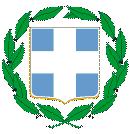 ΕΛΛΗΝΙΚΗ ΔΗΜΟΚΡΑΤΙΑΥΠΟΥΡΓΕΙΟ ΠΑΙΔΕΙΑΣ ΚΑΙ ΘΡΗΣΚΕΥΜΑΤΩΝΠΕΡΙΦΕΡΕΙΑΚΗ Δ/ΝΣΗ Π/ΘΜΙΑΣΚΑΙ Δ/ΘΜΙΑΣ ΕΚΠ/ΣΗΣ ΚΡΗΤΗΣΔ/ΝΣΗ Δ/ΘΜΙΑΣ ΕΚΠ/ΣΗΣ Ν.ΗΡΑΚΛΕΙΟΥΓΥΜΝΑΣΙΟ ΑΓΙΟΥ ΜΥΡΩΝΑ: Άγ. Μύρωνας Τ.Κ. 70013 & fax : 2810 721263Πληροφορίες: Αγαπητός Χαράλαμπος                    Άγιος Μύρωνας, 15/4/2019                         αρ.πρωτ. 119                                     Προς τη                         Δ/ΝΣΗ  Δ/ΘΜΙΑΣ ΕΚΠ/ΣΗΣ                                    ΗΡΑΚΛΕΙΟΥΘΕΜΑ. «ΑΝΑΘΕΣΗ για  μετακίνηση με λεωφορείο μαθητών /τριών του       ΓΥΜΝΑΣΙΟΥ ΑΓΙΟΥ ΜΥΡΩΝΑ σε Κέντρο Ειδικών Παιδιών Άγιος Σπυρίδων στον Κρουσώνα  στο πλαίσιο Διδ. Επίσκεψης  με χρήση λεωφορείου»Σύμφωνα με την Υ.Α. 33120/ΓΔ4 (ΦΕΚ 681/τ.Β΄/06-03-2017), ανακοινώνεται ότι το Γυμνάσιο  Αγίου Μύρωνα, ύστερα από τη  σχετική προκήρυξη και την αξιολόγηση των προσφορών από επιτροπή, ανέθεσε την μετακίνηση από Άγιο Μύρωνα σε Κρουσώνα  στις  23/05/19 στο  CTRS.  ΟΙ ΠΡΟΣΦΟΡΕΣ ΠΟΥ ΚΑΤΑΤΕΘΗΚΑΝ CTRS  για ένα λεωφορείο 50  θέσεων   120 ευρώ  Σας γνωρίζουμε ότι βάσει της παραγράφου 2 του άρθρου 13 της προαναφερθείσης υπουργικής απόφασης , το σχολείο δέχεται ενστάσεις μέχρι την Παρασκευή   17/05/2019 και ώρα 9:00π.μ.                                                                                                                            Η διευθύντρια                                                                                                                        ΛΕΛΕΚΑ ΔΕΣΠΟΙΝΑ